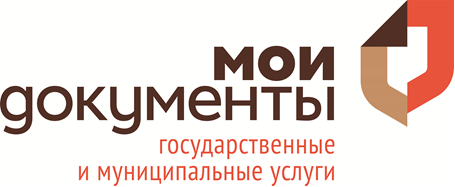 Перечень государственных и муниципальных услуг, предоставляемых в Государственном автономном учреждении  Архангельской области «Архангельский региональный многофункциональный центр предоставления государственных и муниципальных услуг»(ГАУ АО «МФЦ») Отделение по Вельскому районуУправление Федеральной службы государственной регистрации, кадастраи картографии по Архангельской области и Ненецкому автономному округуГосударственный кадастровый учет недвижимого имущества и (или) государственная регистрация прав
на недвижимое имущество и сделок с ним Предоставление сведений, содержащихся в Едином государственном реестре недвижимости Прием заявлений о предоставлении гражданам Российской Федерации земельных участков в Дальневосточном федеральном округеУправление Федеральной налоговой службы по Архангельской области и Ненецкому автономному округуГосударственная регистрация юридических лиц, физических лиц в качестве индивидуальных предпринимателей и крестьянских (фермерских) хозяйств Бесплатное информирование (в том числе в письменной форме) налогоплательщиков, плательщиков сборов, плательщиков страховых взносов и налоговых агентов о действующих налогах и сборах, страховых взносах, законодательстве Российской Федерации о налогах и сборах и принятых в соответствии с ним нормативных правовых актах, порядке исчисления и уплаты налогов и сборов, страховых взносов, правах и обязанностях налогоплательщиков, плательщиков сборов, плательщиков страховых взносов и налоговых агентов, полномочиях налоговых органов и их должностных лиц (в части приема запроса и выдачи справки об исполнении налогоплательщиком (плательщиком сборов, плательщиком страховых взносов, налоговым агентом) обязанности по уплате налогов, сборов, страховых взносов, пеней, штрафов, процентов)Предоставление сведений и документов, содержащихся в Едином государственном реестре юридических лиц и Едином государственном реестре индивидуальных предпринимателей (в части предоставления по запросам физических и юридических лиц выписок из указанных реестров, за исключением выписок, содержащих сведения ограниченного доступа) Предоставление выписки из Единого государственного реестра налогоплательщиков (в части предоставления по запросам физических и юридических лиц выписок из указанного реестра, за исключением сведений, содержащих налоговую тайну)Предоставление заинтересованным лицам сведений, содержащихся в реестре дисквалифицированных лиц Прием заявления о предоставлении льготы по налогу на имущество физических лиц, земельному и транспортному налогам от физических лицПрием уведомления о выбранных объектах налогообложения, в отношении которых предоставляется налоговая льгота по налогу на имущество физических лицПрием сообщения о наличии объектов недвижимого имущества и (или) транспортных средствах, признаваемых объектами налогообложения по соответствующим налогам, уплачиваемым физическими лицамиПрием заявления к налоговому уведомлению об уточнении сведений об объектах, указанных в налоговом уведомленииПрием запроса о предоставлении справки о состоянии расчетов по налогам, сборам, пеням, штрафам, процентамПрием запроса о предоставлении акта совместной сверки расчетов по налогам, сборам, пеням, штрафам, процентамПрием налоговых деклараций по налогу на доходы физических лиц по форме 3-НДФЛ на бумажном носителе для налогоплательщиков физических лицПрием заявления о доступе к личному кабинету налогоплательщика для физических лицПрием заявления физического лица о постановке на учет в налоговом органеПрием уведомления о выбранном земельном участке, в отношении которого применяется налоговый вычет по земельному налогуПрием заявления физического лица (его законного или уполномоченного представителя) о получении его налогового уведомления лично под расписку через МФЦУправление Министерства внутренних дел Российской Федерации по Архангельской области  Предоставление сведений об административных правонарушениях в области дорожного движенияВыдача справок о наличии (отсутствии) судимости и (или) факта уголовного преследования либо о прекращении уголовного преследования Выдача справок о привлечении (не привлечении) лица к административному наказанию за потребление наркотических средств или психотропных веществ без назначения врача либо новых потенциально опасных психоактивных веществ Выдача, замена паспортов гражданина Российской Федерации,   удостоверяющего личность гражданина Российской Федерации на территории Российской ФедерацииОформление и выдача паспортов гражданина Российской Федерации, удостоверяющих личность гражданина Российской Федерации за пределами территории Российской ФедерацииОсуществление миграционного учета иностранных граждан и лиц без гражданства в Российской Федерации
(в части приема уведомления о прибытии иностранного гражданина или лица без гражданства в место пребывания и проставления отметки о приеме уведомления)    Осуществление миграционного учета иностранных граждан и лиц без гражданства в Российской Федерации (в части приема уведомления об убытии иностранного гражданина или лица без гражданства из места пребывания и проставления отметки о приеме уведомления)Регистрационный учет граждан Российской Федерации по месту пребывания и по месту жительства в пределах Российской Федерации (в части приема и выдачи документов о регистрации и снятии граждан Российской Федерации с регистрационного учета по месту пребывания и по месту жительства в пределах Российской Федерации)Проведение экзаменов на право управления транспортными средствами и выдача водительских удостоверений
(в части выдачи российских национальных водительских удостоверений при замене, утрате (хищении) и международных водительских удостоверений)Управление Федеральной службы судебных приставов по Архангельской области и Ненецкому автономному округуПредоставление информации по находящимся на исполнении исполнительным производствам в отношении физического и юридического лицаГосударственное учреждение - отделение Пенсионного фонда Российской Федерации по Архангельской областиВыдача государственного сертификата на материнский (семейный) капиталРассмотрение заявления о распоряжении средствами (частью средств) материнского (семейного) капиталаУстановление ежемесячной денежной выплаты отдельным категориям граждан в Российской ФедерацииПрием, рассмотрение заявлений (уведомления) застрахованных лиц в целях реализации ими прав
при формировании и инвестировании средств пенсионных накоплений и принятие решений по нимПредоставление компенсации расходов на оплату стоимости проезда к месту отдыха на территории Российской Федерации и обратно пенсионерам, являющимся получателями страховых пенсий по старости и инвалидности и проживающим в районах Крайнего Севера и приравненных к ним местностяхПрием от граждан анкет в целях регистрации в системе обязательного пенсионного страхования, в том числе прием от застрахованных лиц заявлений об обмене или о выдаче дубликата страхового свидетельстваУстановление страховых пенсий, накопительной пенсии и пенсий по государственному пенсионному обеспечениюВыплата страховых пенсий, накопительной пенсии и пенсий по государственному пенсионному обеспечениюИнформирование застрахованных лиц о состоянии их индивидуальных лицевых счетов в системе обязательного пенсионного страхования согласно Федеральным законам «Об индивидуальном (персонифицированном) учете
в системе обязательного пенсионного страхования» и «Об инвестировании средств для финансирования накопительной пенсии в Российской Федерации»Информирование граждан о предоставлении государственной социальной помощи в виде набора социальных услугВыдача гражданам справок о размере пенсий (иных выплат)Архангельское региональное отделение Фонда социального страхования Российской ФедерацииПрием расчета по начисленным и уплаченным страховым взносам на обязательное социальное страхование
на случай временной нетрудоспособности и в связи с материнством и по обязательному социальному страхованию от несчастных случаев на производстве и профессиональных заболеваний, а также по расходам на выплату страхового обеспеченияРегистрация и снятие с регистрационного учета страхователей - физических лиц, заключивших трудовой договор
с работникомРегистрация и снятие с регистрационного учета лиц, добровольно вступивших в правоотношения по обязательному социальному страхованию на случай временной нетрудоспособности и в связи с материнствомОбеспечение инвалидов техническими средствами реабилитации и (или) услугами и отдельных категорий граждан из числа ветеранов протезами (кроме зубных протезов), протезно-ортопедическими изделиями, а также по выплате компенсации за самостоятельно приобретенные инвалидами технические средства реабилитации (ветеранами протезы (кроме зубных протезов), протезно-ортопедические изделия) и (или) оплаченные услуги и ежегодной денежной компенсации расходов инвалидов на содержание и ветеринарное обслуживание собак-проводниковПредоставление при наличии медицинских показаний путевок на санаторно-курортное лечение, осуществляемое
в целях профилактики основных заболеваний, и бесплатного проезда на междугородном транспорте к месту лечения и обратноРегистрация и снятие с учета страхователей - физических лиц, обязанных уплачивать страховые взносы в связи
с заключением гражданско-правового договораПрием документов, служащих основанием для исчисления и уплаты (перечисления) страховых взносов, а также документов, подтверждающих правильность исчисления и своевременность уплаты (перечисления) страховых взносовПодтверждение основного вида экономической деятельности страхователя по обязательному социальному страхованию от несчастных случаев на производстве и профессиональных заболеваний - юридического лица
а также видов экономической деятельности подразделений страхователя, являющихся самостоятельными классификационными единицамиУстановление скидки к страховому тарифу на обязательное социальное страхование от несчастных случаев
на производстве и профессиональных заболеванийМежрегиональное территориальное управление федерального агентствапо управлению государственным имуществом в Архангельской области и Ненецком автономном округеОсуществление в установленном порядке выдачи выписок из реестра федерального имущества Предоставление земельных участков, находящихся в федеральной собственности, без торговУправление Роспотребнадзора по Архангельской области/Главное управление Министерства Российской Федерации по делам гражданской обороны, чрезвычайным ситуациям и ликвидации последствий стихийных бедствий по Архангельской области/Межрегиональное управление № 58Федерального медико-биологического агентства/Северное межрегиональное управление государственного автодорожного надзора Федеральной службы
по надзору в сфере транспортаПрием и учет уведомлений о начале осуществления юридическими лицами и индивидуальными предпринимателями отдельных видов работ и услуг согласно перечню, предусмотренному постановлением Правительства Российской Федерации от 16 июля 2009 г. № 584 «Об уведомительном порядке начала осуществления отдельных видов предпринимательской деятельности»Министерство труда, занятости и социального развития Архангельской областиНазначение и предоставление государственной социальной помощи, оказываемой за счет средств областного бюджета, в том числе на основании социального контракта (за исключением региональных социальных доплат
к пенсиям)  Назначение и выплата ежемесячных пособий на ребенка и дополнительных ежемесячных пособий на ребенка в возрасте до трех лет на обеспечение питаниемНазначение и выплата ежемесячных пособий на ребенка, не посещающего дошкольную образовательную организациюНазначение и выплата единовременных пособий беременным женам военнослужащих, проходящих военную службу по призыву, и ежемесячных пособий на ребенка военнослужащих, проходящих военную службу по призывуНазначение и выплата пособий по беременности и родам женщинам, уволенным в связи с ликвидацией организаций, в связи с прекращением физическими лицами деятельности в качестве индивидуальных предпринимателей или в качестве самозанятых гражданНазначение и выплата единовременных пособий женщинам, вставшим на учет в медицинских учреждениях
в ранние сроки беременности и уволенным в связи с ликвидацией организаций, в связи с прекращением физическими лицами деятельности в качестве индивидуальных предпринимателей или в качестве самозанятых гражданНазначение и выплата единовременных пособий при рождении ребенка лицам, уволенным в связи с ликвидацией организаций, в связи с прекращением физическими лицами деятельности в качестве индивидуальных предпринимателей или в качестве самозанятых граждан, а также лицам, не подлежащим обязательному социальному страхованию на случай временной нетрудоспособности и в связи с материнствомНазначение и выплата ежемесячных пособий по уходу за ребенком лицам, уволенным в связи с ликвидацией организаций, в связи с прекращением физическими лицами деятельности в качестве индивидуальных предпринимателей или  в качестве самозанятых граждан, а также лицам, не подлежащим обязательному социальному страхованию на случай временной нетрудоспособности и в связи с материнствомРегистрация многодетных семей и предоставления им мер социальной поддержки в форме денежных выплат (кроме субсидий), компенсаций 
и материнского (семейного) капитала Предоставление субсидий на оплату жилого помещения и коммунальных услуг Назначение и выплата дополнительного ежемесячного материального обеспечения гражданам, имеющим государственные награды, и гражданам, имеющим особые заслуги в развитии социальной сферы Архангельской областиПредоставление мер социальной поддержки ветеранам труда, ветеранам труда Архангельской области, лицам, подвергшимся политическим репрессиям и впоследствии реабилитированным, лицам, признанным пострадавшими от политических репрессий, и лицам, проработавшим в тылу в период с 22 июня 1941 по 9 мая 1945 года не менее шести месяцев (исключая период работы на временно оккупированных территориях СССР), либо награжденным орденами и медалями СССР за самоотверженный труд в период Великой Отечественной войны Выдача требований на приобретение проездных билетов жителям муниципальных образований Архангельской области, где единственным видом транспорта является воздушныйПредоставление мер социальной поддержки по оплате жилого помещения и коммунальных услуг в денежной форме отдельным категориям гражданПредоставление ежемесячной доплаты к пенсии, ежегодной единовременной материальной помощи, предусмотренных областным законом «О социальной защите членов семей погибших (умерших) военнослужащих в Афганистане и на Северном КавказеПредоставление ежегодных денежных выплат лицам, награжденным нагрудным знаком «Почетный донор России» и «Почетный донор СССР»Присвоение звания «Ветеран труда Архангельской области»Установление и выплата региональных социальных доплат к пенсиямПредоставление сертификатов на оплату стоимости путевок на санаторно-курортное оздоровление детей или отдых и оздоровление детей, проезда и сопровождения к месту отдыха и оздоровления детей в составе организованной группы детей и обратноНазначение и выплата ежемесячной выплаты в связи с рождением (усыновлением) первого ребенкаОрганизация сопровождения при содействии занятости инвалидовПредоставление субсидий семьям, воспитывающим шесть 
и более детей, на приобретение механических транспортных средствПредоставление субсидий на улучшение жилищных условий при рождении (усыновлении) седьмого ребенка или последующих детейПрием заявлений о предоставлении государственной услуги по организации профессиональной ориентации граждан в целях выбора сферы деятельности (профессии), трудоустройства, прохождения профессионального обучения и получения дополнительного профессионального образования.Агентство записи актов гражданского состояния Архангельской областиГосударственная регистрация актов гражданского состояния органами, осуществляющими государственную регистрацию актов гражданского состояния на территории Архангельской области:    Прием заявления о заключении бракаПрием заявления о расторжении брака по взаимному согласию супругов, не имеющих общих детей, не достигших совершеннолетия.Министерство транспорта Архангельской области Выдача, переоформление разрешений, выдача дубликатов разрешений и прекращение действия разрешений
на осуществление деятельности по перевозке пассажиров и багажа легковым такси на территории Архангельской областиВыдача специальных разрешений на движение по автомобильным дорогам тяжеловесного и (или) крупногабаритного транспортного средства в Архангельской области в случаях, предусмотренных законодательством об автомобильных дорогах и о дорожной деятельностиПрием экзаменов на право управления самоходными машинами, выдача удостоверений тракториста-машиниста (тракториста), временных удостоверений и временных разрешений на право управления самоходными машинами,
а также замена ранее выданных удостоверений тракториста-машиниста (тракториста) в Архангельской областиМинистерство природных ресурсов и лесопромышленного комплекса Архангельской области Выдача разрешений на строительство и ввод объектов в эксплуатацию при осуществлении строительства, реконструкции объектов капитального строительства, расположенных в границах особо охраняемых природных территорий регионального и местного значения, в Архангельской областиПриемка лесных деклараций и отчетов об использовании лесов от  граждан, юридических лиц, осуществляющих использование лесовВыдача разрешений на добычу охотничьих ресурсов, за исключением охотничьих ресурсов, находящихся на особо охраняемых природных территориях федерального значения, а также млекопитающих и птиц, занесенных
в Красную книгу Российской Федерации Предоставление водных объектов или их частей, находящихся в федеральной собственности и расположенных
на территории Архангельской области, в пользование на основании решений о предоставлении водных объектов
в пользованиеПроведение государственной экспертизы проектов освоения лесовВыдача и аннулирование охотничьих билетовМинистерство имущественных отношений Архангельской области  Предоставление сведений, содержащихся в реестре государственного имущества Архангельской областиПредоставление земельных участков, находящихся в государственной собственности Архангельской областиОсуществление перевода земель или земельных участков в составе таких земель из одной категории в другуюПредоставление земельных участков, находящихся в государственной собственности Архангельской области, на которых находятся здания, строения, сооружения, принадлежащие гражданам или юридическим лицамРассмотрение замечаний к промежуточным отчетным документам, подготавливаемым в рамках определения кадастровой стоимостиРассмотрение обращений об исправлении технических и (или) методологических ошибок, допущенных при определении кадастровой стоимостиМинистерство строительства и архитектуры Архангельской областиВыдача разрешений на строительство и ввод объектов в эксплуатацию при осуществлении строительства, реконструкции объектов капитального строительства, расположенных на территориях нескольких муниципальных образований Архангельской области, и  автомобильных дорог регионального или межмуниципального значенияМинистерство образования и науки Архангельской областиНазначение денежных средств на содержание детей-сирот и детей, оставшихся без попечения родителей, находящихся под опекой (попечительством) и в приемных семьях, в Архангельской областиПредоставление жилых помещений специализированного жилищного фонда детям-сиротам и детям, оставшимся без попечения родителей, лицам из числа детей-сирот и детей, оставшихся без попечения родителей,
не обеспеченным жилыми помещениями, в Архангельской областиПредоставление разрешения органа опеки и попечительства на передачу жилых помещений в собственность несовершеннолетних, которые в них проживают, на территории Архангельской областиПостановка на учет граждан, выразивших желание стать усыновителями, опекунами (попечителями), приемными родителями, и передаче детей на воспитание в приемную семью, под опеку (попечительство) на территорииВыдача разрешений органа опеки и попечительства на раздельное проживание попечителей и их подопечных, достигших 16 лет, на территории Архангельской областиВыдача разрешений органа опеки и попечительства опекунам и попечителям на совершение сделок с имуществом их подопечных на территории Архангельской областиПредоставление согласия органа опеки и попечительства на отчуждение или передачу в ипотеку жилых помещений, в которых проживают находящиеся под опекой и попечительством члены семей собственников данных жилых помещений либо оставшиеся без родительского попечения несовершеннолетние члены семей собственников, на территории Архангельской областиПредоставление разрешений органа опеки и попечительства на изменение имен и фамилий детей, на территории Архангельской областиВыдача заключений органа опеки и попечительства о возможности временной передачи ребенка (детей) в семьи граждан, постоянно проживающих на территории Российской Федерации, на территории Архангельской областиПредоставление разрешений органа опеки и попечительства на отказ от наследства (на дачу согласия на отказ
от наследства) в случаях, когда наследниками являются несовершеннолетние, недееспособные или ограниченно дееспособные граждане на территории Архангельской областиПредоставление и выплата вознаграждения за труд приемных родителей на территории Архангельской областиНазначение единовременных пособий при передаче ребенка на воспитание в семью в Архангельской областиПредоставление разрешений органа опеки и попечительства на заключение трудовых договоров
с несовершеннолетними, не достигшими возраста 15 лет, на территории Архангельской областиГосударственная жилищная инспекция Архангельской областиЛицензирование предпринимательской деятельности по управлению многоквартирными домами в Архангельской областиПредоставление квалификационных аттестатов должностным лицам лиц, осуществляющих или имеющих намерение осуществлять предпринимательскую деятельность по управлению многоквартирными домами
в Архангельской областиИнспекция по охране объектов культурного наследия Архангельской областиВыдача паспортов объектов культурного наследия регионального значения, включенных в Единый государственный реестр объектов культурного наследия (памятников истории и культуры) народов Российской Федерации, в Архангельской областиПредоставление информации об объектах культурного наследия регионального и местного значения, находящихся на территории Архангельской области и включенных в Единый государственный реестр объектов культурного наследия (памятников истории и культуры) народов Российской ФедерацииАкционерное общество "Федеральная корпорация                   по развитию малого и среднего предпринимательства"Подбор по заданным параметрам информации об  имуществе, включенном в перечни государственного и муниципального имущества, предусмотренные частью 4 статьи 18 Федерального закона от 24.07.2007 № 209-ФЗ «О развитии малого и среднего предпринимательства в Российской Федерации», и свободном от прав третьих лиц.Предоставление по заданным параметрам информации о формах и условиях финансовой поддержки субъектов малого и среднего предпринимательства.Информирование о тренингах по программам обучения АО «Корпорация «МСП» и электронной записи на участие в таких тренингах.Предоставление по заданным параметрам информации об объемах и номенклатуре закупок конкретных и отдельных заказчиков, определенных в соответствии с Федеральным законом от 18 июля 2011 г. № 223-ФЗ «О закупках товаров, работ, услуг отдельными видами юридических лиц», у субъектов малого и среднего предпринимательства в текущем году.Регистрация на Портале Бизнес-навигатора МСП.Предоставление информации об органах государственной власти Российской Федерации, органах местного самоуправления, организациях, образующих инфраструктуру поддержки субъектов малого и среднего предпринимательства, о мерах и условиях поддержки, предоставляемой на федеральном, региональном и муниципальном уровнях субъектам малого и среднего предпринимательства.Предоставление информации о формах и условиях поддержки сельскохозяйственной кооперации.Прием от субъектов малого и среднего предпринимательства обратной связи по результатам проверок органов государственного контроля (надзора) и по направлению в Генеральную прокуратуру Российской Федерации и (или) в федеральные органы исполнительной власти, уполномоченные на осуществление государственного контроля (надзора), такой обратной связи и обращений о нарушениях, допущенных при проведении проверок.Муниципальные услуги, предоставляемые органами местного самоуправлениямуниципальных образований Архангельской областиАдминистрация муниципального образования «Вельский муниципальный район»Предоставление разрешений на вступление в брак лиц, достигших возраста 16 лет и не достигших возраста 18 лет на территории МО «Вельский муниципальный район»Предоставление архивных справок и копий архивных документов из муниципального архива на территории МО «Вельский муниципальный район»Выдача разрешений на право организации розничных рынков, продление срока действия этих разрешений и их переоформление на территории МО «Вельский муниципальный район»Прием заявлений, постановка на учет и зачисление детей в муниципальные образовательные учреждения, реализующие основную образовательную программу дошкольного образования на территории МО «Вельский муниципальный район»Организация и обеспечение отдыха детей в каникулярное время на       территории МО «Вельский муниципальный район»Выдача разрешений на строительство при осуществлении строительства, реконструкции объектов капитального строительства, расположенных на территории МО «Вельский муниципальный район»Подготовка и выдача градостроительных планов земельных участков на  территории МО «Вельский муниципальный район»	Предоставление земельных участков, находящихся в государственной собственности до разграничения на территории сельских поселений входящих в состав муниципального образования «Вельский муниципальный район» или муниципальной собственности муниципального образования «Вельский муниципальный район», без проведения торговПредварительное согласование предоставления земельных участковНекоммерческая организация «Фонд капитального ремонта многоквартирных домов Архангельской областиПрием от собственников помещений в домах, в которых имеется менее чем пять квартир, заявлений и приложенных к ним документов для осуществления возврата уплаченных на проведение капитального ремонта денежных средств.